	Work Permit to carryout training/operation in Fabrication Shop	____________________________________________________________________________Date and day____________________   	Instructor’s name/Trainer’s name : ______________________________________Purpose of operation:    _____________________________Timing     From  	____________________ To ________________Pre operation checks  Verified by instructor  and forwarded to course /dept officer for approval : Name ________________________  Signature with date _______________________________ _I/we are satisfied with the above status of /report and recommend /approve to carry out the work/training :Course coordinator/ Departmental officer and Submitted to HOI for information Name and signature with date : ____________________________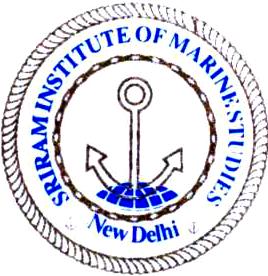        Sriram Institute of Marine Studies Approved by the DG Shipping, Ministry of Shipping, Govt. of India. Affiliated to Indian Maritime University Chennai, Certified ISO 9001:2015 By Indian Register of Shipping {IRS} MTI Unique id : 101005SNo.Description of checks conductedIn OrderDeficientCorrected, if deficientRemarks{1}Work shop visual checks carried out {2}All PPEs checked and in order{3}All pipelines, valves, checked and working{4}All equipment for work in order{5}Operator/students are in overall, helmets and apron on.{6}Risk assessment & student briefed by the trainer{7}All lights, fan, exhaust fan are operational